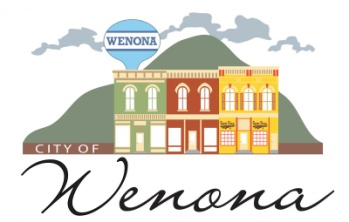 REGULAR MEETING AGENDAWenona City Hall226 South Chestnut Street, Wenona, IllinoisMonday July 18, 2022 7:00 P.M. Finance Committee meeting conducted at 6:30pmNote: At this meeting, the City Council may consider and take action upon the items set forth in this Agenda.ALL CELL PHONES MUST BE TURNED OFF AT THE BEGINNING OF THE MEETINGACTING MAYOR	Inga Neste CITY CLERK	Debbie LongbonsCITY TREASURER	Jaclyn DeRubeis 	ALDERMENMatt ZulzRuss SkaggsJesse MiddletonRonnie MoriarityRyne WhalenInga NesteCALL TO ORDERPLEDGE OF ALLEGIANCEROLL CALLAPPROVAL OF MINUTES (Motion to dispense with the reading of the minutes and approve the minutes as submitted)APPROVAL OF TREASURER’S REPORT (Motion to approve and place the Treasurer’s Report on file)APPROVAL OF MONTHLY BILLS (Motion to approve and pay bills as presented)APPROVAL OF TRAVEL REQUESTSCORRESPONDENCE/ANNOUNCEMENTSThank you note (McCaw)OLD BUSINESSUpdate on Rebuild Illinois Main Street and Downtown Capital Program (Sheila)(Dean)Discuss uptown beautification extension. Fire Marshall report on 506 South ChestnutDiscuss and take action on Appropriation ordinance #071822NEW BUSINESS Pedro from Omega to discuss lots in calvary drive and possible action on lots in calvary drive Discuss Golf cart trail to Wenona Pond Discuss and take action on landscaping at uptown pavilion Discuss and take action on 1 Westmount property (Dan Leifker 1 Arc Street Wenona, IL 61377) Discuss and take action on Sponsorship of September renaissance for Fieldcrest Middle School at the pondDiscuss upgrades to life stationPUBLIC COMMENT (per Resolution 2016-02-15A, speakers are allotted 3 minutes)ENGINEERING FIRM REPORT•	Project Updates by Chamlin Engineering – Dean ChalkeyBridge on 1st north & MapleSTANDING COMMITTEE REPORTS (committee chair in bold)(Only those committees with problems/concerns will be addressed)A.	Finance: Inga Neste, Russ Skaggs, Ryne WhalenB.	Streets & Alley: Russ Skaggs, Matt Zulz, Jesse Middleton Superintendent of Streets and Alleys (Jeff Peterson)C.	Purchasing: Ronnie Moriarity, Matt Zulz, Inga NesteD.	Water & Sewer: Ryne Whalen, Jesse Middleton, Matt ZulzSuperintendent of Water & Sewer (Steve Devereaux)E.	Park & Recreation: Matt Zulz, Inga Neste, Ryne Whalen Pond Daryl WraggeUpdate on Sled Hill F.	Health and Public Safety: Jesse Middleton, Russ Skaggs, Ronnie Moriarity G.	Historical:  Russ Skaggs, Matt Zulz, Inga NesteH.           Office Manager (Sheila Healy)COMMENTS BY CITY COUNCIL MEMBERSEXECUTIVE SESSION Pursuant of Section 2(c)(3) of the Open Meetings Act, the Council may go into executive session for semi-annual review of minutes of closed sessionsACTION ON EXECUTIVE SESSION ITEMSCouncil may take action on minutes of closed sessionsADJOURNMENT